    МКУ «Управление образования администрации МР» направляет информацию о реализации плана по повышению качества образования в 2022/2023 учебном году, предложения по повышению качества образования в малокомплектных общеобразовательных организациях.Приложение: на л. в 1 экз.ПриложениеИнформация управления образования администрации Магдагачинского районао реализации плана по повышению качества образования в 2022/2023 учебном году, предложения по повышению качества образования в малокомплектных общеобразовательных организациях.      В целях повышения уровня освоения образовательного стандарта обучающимися и воспитанниками в образовательных организациях Магдагачинского района, в целях обеспечения качественной подготовки обучающихся к оценочным процедурам в общеобразовательных организациях Магдагачинского района  приказом управления образования от 28.11.2023 № 451 утвержден комплекс мер, направленных на повышение уровня освоения образовательного стандарта обучающимися и воспитанниками в образовательных организациях Магдагачинского района на 2023год.    Комплекс мер включает следующие направления:1.Мониторинг, анализ, контроль образовательного процесса.2. Повышение качества образования.3. Повышение кадрового потенциала образовательных учреждений.4. Создание в образовательных организациях условий, соответствующих современным требованиям.5. Проведение информационно - разъяснительной работы с родителями.6. Организация воспитательной работы.В течение учебного года управлением образования в отношении образовательного процесса школ района осуществлялись мониторинговые мероприятия, анализ, контроль.  В начале учебного года проводились:- целевая профилактическая операция «Всеобуч», в рамках которой осуществлена проверка нормативно-правовых документов образовательных организаций, проверка осуществления контроля за обучением детей и подростков, находящихся в социально опасном положении, предупреждение и пресечение случаев пропуска ими учебных занятий без уважительной причины, возвращение обучающихся, не приступивших к учебному процессу, в образовательную организацию.- в рамках изучения уровня адаптации проведена стартовая диагностика 1, 5, 10 классов и входной диагностики 2–4, 6–9 и 11 классов;- диагностика по определению профессиональных предпочтений учащихся 8- 10 классов;- проверка планов работ образовательных учреждений с высокомотивированными и слабоуспевающими обучающимися, планов воспитательной работы, ВШК;- анализ кадрового потенциала.Организация входного мониторинга учебных достижений и промежуточной аттестации обучающихся по учебным предметам начального общего, основного общего образования осуществлялась общеобразовательными учреждениями в рамках ВСОКО и ВШК;В ходе анализа стартовой диагностики 1, 5, 10 классов и входной диагностики 2–4, 6–9 и 11 классов общеобразовательными учреждениями выявлено низкое качество знаний по отдельным предметам и приняты следующие меры: - проанализированы результаты входных диагностических работ на   методических объединениях, родительских собраниях;- сформированы группы риска и разработан план-график работы с ними;- составлены и реализованы планы ликвидации пробелов конкретно по обучающимся и темам.    Для организации работы с высокомотивированными учениками в начале учебного года в ОО составляются планы работы. Поддержка этой категории школьников включает в себя такие виды деятельности, как- проектирование уроков и неурочных занятий с использованием педагогических технологий (дифференцированного подхода, создания «ситуации успеха» и др.);- организация участия обучающихся в конкурсах, олимпиадах, проектах и других мероприятиях различного уровня по предметам (в т. ч. дистанционных);- популяризация лучших работ обучающихся, создание электронных образовательных ресурсов на основе проектов учащихся;- учет индивидуальных достижений обучающихся (портфолио);- создание наставнических пар для сопровождения ребят. Для неуспевающих учеников создаются ИОМы (8 маршрутов), о которых осведомлены не только сами школьники, но и их родители (законные представители).  С целью осуществления контроля за качеством работы с неаттестованными и неуспевающими обучающимися в образовательных учреждениях района управлением образования администрации Магдагачинского района   подводятся итоги четвертей, полугодия, учебного года (приказы управления образования от 07.11.2022 № 404; от 29.12.2022 № 498;от 31.03.2023 № 184; от 29.05.2023 № 289).      27 декабря 2022г. на заседании Совета по образованию был рассмотрен вопрос «Об исполнении пункта 1.2. приказа управления образования от 07.11.2022 № 404 «Об итогах 1 четверти 2022/2023 учебного года» п.1.2.«Принятие управленческих решений по повышению качества образования во 2 четверти».По итогам контрольных мероприятий руководителям ОО были даны   рекомендации по организации внутришкольного контроля, его обоснованности или обоснованности применения тех или иных методов и форм его проведения, выводов. Также рекомендовано постоянно пересматривать и адаптировать программы и планы коррекционно-развивающей работы со слабоуспевающими и неуспевающими учащимися в рамках основной общеобразовательной программы, активно поддерживать связь с психологической службой. Проводить постоянную диагностическую работу учебных достижений и особенностей развития школьников; осуществлять мониторинги динамики развития, успеваемости и затруднений слабоуспевающих и неуспевающих обучающихся  Согласно приказу МКУ «Управление образования администрации МР» от 07.11.2022 № 405 «О проведении муниципальных репетиционных экзаменов по обязательным предметам», в  рамках подготовки к государственной итоговой аттестации по образовательным программам основного общего и среднего общего образования в форме единого государственного экзамена (далее – ОГЭ, ЕГЭ), а также в целях ознакомления выпускников IX и XI классов общеобразовательных учреждений с процедурой проведения ОГЭ и ЕГЭ, правилами заполнения бланков ОГЭ, ЕГЭ, практической отработкой действий руководителей, организаторов, технических специалистов в пунктах проведения экзаменов в общеобразовательных  учреждений района  с 12.12.2022 по 16.12.2022 в общеобразовательных учреждениях прошли репетиционные экзамены по обязательным предметам.     Согласно  «дорожной карте» подготовки и проведения государственной итоговой аттестации по образовательным программам основного общего и среднего общего образования в  общеобразовательных учреждениях Магдагачинского района в 2023 году, утвержденной приказом управления образования от 03.10.2022 № 338, в  рамках подготовки к государственной итоговой аттестации по образовательным программам основного общего образования в форме основного государственного экзамена (далее – ОГЭ), а также в целях  проверки базовой математической компетентности выпускников 9-х классов в общеобразовательных  учреждениях района, относящихся к ШНОР и показавших необъективные результаты ОГЭ в 2022 году были организованы и проведены муниципальные пробные экзамены по математике в 9-х классах части 1   базового уровня сложности 24 апреля 2023  и 15 мая 2023г. Приказом управления образования (от 23.01.2023, № 4325.04.2023 № 229; от 23.05.2023 №286)   утверждены итоги проведения муниципальных репетиционных экзаменов по обязательным предметам, управлением образования и информационно методическим центром проведены следующие мероприятия:- Детально проанализированы результаты муниципальных репетиционных экзаменов по обязательным предметам на заседаниях РМО.- Разработаны мероприятия по устранению выявленных низких показателей написания пробных экзаменов.- Осуществлялся ежемесячный контроль за подготовкой выпускников (проверялись планы работы, посещались уроки);Руководителями образовательных учреждений постоянно  анализировались результаты муниципальных репетиционных экзаменов,  корректировались планы внутришкольного контроля в части подготовки выпускников к ГИА с целью оказания методической помощи учителям, выпускники которых показали низкие результаты, составлялись индивидуальные планы работы с учащимися, показавшими низкий уровень знаний и в контрольные даты отчитывались о проделанной работе и достигнутых результатах перед управлением образования.  В целях выявления уровня готовности выпускников среднего общего образования к сдаче единого государственного экзамена со 02 февраля по 21 февраля 2023 среди учащихся 11-х классов района было проведено анкетирование «Готовность к ЕГЭ» и повторно с 06 апреля по 21 апреля 2023. В анкетировании приняло участие 80 респондентов (69% от общего числа выпускников). На основании проведенного исследования управлением образования руководителям ОО были даны рекомендации: ознакомить педагогов и родителей с результатами анкетирования, организовать психологическую поддержку выпускников с целью снятия напряжения перед предстоящими экзаменами (планы педагогов-психологов), на уроках, консультациях обращать внимание на то, как правильно распределить время,  как выбрать наилучший способ выполнения задания, какие задания необходимо выполнить, чтобы получить желаемую    оценку.В течение 2022/2023 учебного года управление образования осуществляет контроль за установлением соответствия достижений претендентов на награждение медалями «За особые успехи в учении»,  порядком выдачи медалей «За особые успехи в учении» в общеобразовательных учреждениях района   в 2023 году. Списки претендентов на награждение медалями актуализировались на 01декабря, 01апреля;15мая 2023г.    В марте, апреле 2023 управлением образования осуществлялись проверки установления соответствия достижений претендентов на награждение медалями «За особые успехи в учении» Порядку выдачи медалей «За особые успехи в учении» в общеобразовательных учреждениях района путем анализа классных журналов СОО за 10 и 11 класс.    В марте 2023 на заседании Совета по образованию были заслушаны итоги проверки установления соответствия достижений претендентов на награждение медалями «За особые успехи в учении» Порядку выдачи медалей «За особые успехи в учении» в общеобразовательных учреждениях района. Руководителям общеобразовательных учреждений был представлен анализ текущих и итоговых отметок претендентов на медали, было указано на недопущение неправомерной выдачи медалей «За особые успехи», аттестатов с отличием.      Итогом апрельской проверки стал приказ управления «О предварительных итогах проверки установления соответствия достижений претендентов на награждение медалями «За особые успехи в учении» Порядку выдачи медалей «За особые успехи в учении» в общеобразовательных учреждениях района в 2023 году» от 23.05.2023 № 285. Руководителям общеобразовательных учреждений, имеющих претендентов на медали, было указано провести очередные совещания по вопросу соблюдения требований объективного оценивания достижений обучающихся в целом, и претендентов на награждение медалью, выдачи аттестата с отличием; еще раз рассмотреть вопрос утвержденных требований по награждению выпускников медалью «За особые успехи в учении» на родительских собраниях, не допустить неправомерной выдачи лицам, завершившим освоение образовательных программ среднего общего образования, медалей «За особые успехи».     31 мая 2023 проведено совещание с руководителями общеобразовательных учреждений по вопросу недопущения неправомерной выдачи медалей «За особые успехи», аттестатов с отличием. На руководителей общеобразовательных учреждений возложена персональная ответственность за соблюдение Порядка выдачи медалей «За особые успехи» (приказ управления образования от 23.05.2023 № 285) и внесение сведений в ФИС ФРДО.      С целью повышение объективности оценивания ответов участников ВПР в 2023 году управлением образования и МБУ «ИМЦ» были организованы и проведены перепроверки ВПР:- перепроверка ВПР по математике в 9-х классах МОБУ Тыгдинской СОШ имени Т.А.Бояринцева (приказ управления образования от 16.11.2022 № 425);-по математике в 4-м и 8-м классах, по биологии в 6-м классе, по обществознанию в 9-м классе МОБУ Магдагачинской СОШ №2 имени М.Т. Курбатова, МОБУ Магдагачинской СОШ №3 (приказ управления образования от 10.02.2023 № 88).В ходе перепроверки было выявлено следующее: 1.Увеличение баллов в пользу обучающихся2.Уменьшение баллов обучающихся 3.Несответствие годовых отметок в журнале и загруженных в ФИОКО4.Несоответствие между отметками (ВПР и годовая школьная отметка5.Изменение оценки ВПР после перепроверки 6. необъективность оценивания отдельных заданий.На основании анализа перепроверки работ ВПР, руководителям и педагогам образовательных организаций рекомендовано:1.	Более детально изучить методические материалы (нормативно-правовые акты, описание контрольных измерительных материалов, демоверсии, критерии оценивания ВПР) при подготовке к ВПР в 2022-2023 году.2.	При проверке работ следовать строго критериям оценивания. 3.	Провести методический семинар по вопросам объективного оценивания.4.	Рассмотреть вопрос объективности оценивания на методических объединениях и методическом совете школы и предоставить отчет в управление образования.5. Обеспечить контроль за проведением и проверкой ВПР в 2022-2023г.Согласно плану управления образования специалистами и методистами в течение года проведены проверки «Качество преподавания в образовательных организациях района биологии и химии», «Организация работы в ОО по подготовке к ГИА», «Управленческая деятельность администрации ОО (ШНОР) по повышению качества». Подготовка к ГИА включает в себя также деятельность обучающегося. Для успешной сдачи экзаменов выпускнику необходимо определиться в своих профессиональных предпочтениях, выбрать   соответствующие предметы и вести целенаправленную работу по подготовке к ним. Для этого для обучающихся 8-10 классов проводится диагностика по определению предпочтений учащихся. С 20 февраля по 24 марта 2023 года в образовательных организациях Магдагачинского района МБУ «ИМЦ» была проведена диагностика профориентационной ориентации для обучающихся 8-10 классов с целью определения профессиональной и социальной направленности обучающихся и составление рекомендаций по выбору ими профессиональных учебных заведений. Исследование проводилось с использованием тестовой методики «Дифференциально-диагностический опросник» Е. А. Климова. Деятельность педагогов-психологов совместно с классными руководителями образовательных организаций района на основе данных исследования строилась на оказании психологической помощи, связанной с профессиональным становлением обучающихся, помощи при выборе профиля обучения, при подготовке к выбору профессий, проведение классных часов, направленные на профессиональное самоопределение обучающихся, экскурсий.	Также   проводился муниципальный мониторинг  вовлечения учащихся 8-11 классов в реализации проекта «ПроеКТОриЯ»  11 образовательных организаций. Численность детей, принявших участие в открытых онлайн-уроках, с сентября по май в 2022-2023 учебного года нарастающим итогом составила 860 обучающихся.  В проекте «Билет в Будущее» принимало участие 365 обучающихся из  10 ОО. С сентября 2023 года в проект «Билет в Будущее» добавятся  еще 2 образовательные организации, что даст 100% охват организаций.В планы работы школ и МБУ «ИМЦ» включены разделы по работе с детьми повышенной учебной мотивации и детьми низкой учебной мотивации. В программе развития школ есть проект «Одарённые дети». Основными формами работы с одаренными и способными детьми стали олимпиады, конкурсы, спортивные мероприятия.      В I (школьном) этапе олимпиады приняли участие обучающиеся 5-11 классов по 19 общеобразовательным предметам и обучающиеся 4 классов по математике и русскому языку. В муниципальном этапе участниками стали 401 обучающийся 7-11 классов из 12 общеобразовательных организаций района также по 19 общеобразовательным предметам. По результатам проведения муниципального этапа всероссийской олимпиады школьников определены 58 победителей и 50 призеров.Наибольшее количество победителей и призеров муниципального этапа всероссийской олимпиады школьников из МОБУ Магдагачинской СОШ №1 – 55 призовых мест, что составляет 56%. Низкий процент качества подготовки в МОБУ Магдагачинской СОШ №2 им. М.Т. Курбатова (15%), МОБУ Тыгдинской СОШ им. Т.А. Бояринцева (8%), МОБУ Ушумунской СОШ (7%), МОБУ Магдагачинской СОШ №3 (3%).Образовательные организации с нулевым качеством: МОБУ Гонжинская СОШ, МОКУ Кузнецовская ООШ, МОКУ Гудачинская ООШ, МОБУ Черняевская СОШ.    Участниками регионального этапа стали 12 обучающихся, 6 из которых стали участниками олимпиады по двум предметам. Призерами регионального этапа олимпиады стали 3 обучающихся, что составляет 25%.В целях создания единого пространства общения и обмена опытом для обучающихся образовательных организаций Амурской области проводится Всероссийский конкурс «Ученик года». С 19 по 21 октября 2022 года в детском лагере «Колосок» прошел региональный этап Всероссийского конкурса обучающихся общеобразовательных организаций «Ученик года – 2022», победителем которого стал учащийся 10 класса МОБУ Магдагачинской СОШ №1. Наставниками Данилы являлись Савватеева Татьяна Владимировна и Боровкова Марина Вячеславовна. С 4 по 10 сентября 2022 года во Всероссийском детском центре «Океан» прошел полуфинал Конкурса. В финал конкурса «Большая перемена» прошла Резвухина Эмилия, обучающаяся МОБУ Магдагачинской СОШ №1 и стала призером.По итогам Всероссийского конкурса научно-технологических проектов «Большие вызовы», обучающиеся МОБУ Ушумунской СОШ Тишина Вероника и Деревянко Софья, под руководством наставника Толпыго Ольги Витальевны прошли в отборочный этап Регионального трека, который прошел с 11 по 18 февраля 2023 года на площадке ГАУ ДОЛ "Колосок". Традиционным является присуждение стипендии одаренным детям – обучающимся общеобразовательных организаций Магдагачинского района. В 2023 году 9 обучающимся пяти общеобразовательных организаций Магдагачинского района назначена ежемесячная стипендия одаренным детям – обучающимся общеобразовательных организаций в размере 833 рублей с 01 июля по 31 декабря 2023 года.  В районе на базе 6 образовательных организаций района действует ЦО «Точка роста». Учащиеся данных образовательных организаций имеют возможность осваивать   общеобразовательные программы по предметам на обновленной материально – технической базе. Также организуются занятия  для обучающихся района на базе МОБУ Магдагачинской СОШ №1 и МОБУ Ушумунской СОШ.В 2022 году на базе центра «Точка роста» МОБУ Ушумунской СОШ создана региональная стажировочная площадка «Формирование естественнонаучной грамотности обучающихся средствами Центра образования «Точка роста».Использование оборудования на уроках и занятиях  в течении учебного года отражены в видеороликах «За что я люблю Точку роста». В данном конкурсе приняли участие все школы имеющие ЦО. В ходе реализации плана работы ЦО «Тоска роста» и информационного письма ЦВПОД «Вега» о проведении летней смены «3D. Лето – 2023» проведена олимпиада по современным информационным технологиям среди обучающихся 5-11 классов:−	команда из 2-х обучающихся 8 класса МОБУ Магдагачинской СОШ №2 имени М.Т. Курбатова – I место;−	команда из 2-х обучающихся 8 класса МОБУ Магдагачинской СОШ №1 – II место. Обучающие едут в августе 2023года в ДОЛ «Гагарин».На межрегиональные состязания по робототехнике «Управляемый робофутбол» в г.Тында была направлена команда, состоящая из 2-х обучающихся  4 класса МОБУ Магдагачинской СОШ №1, которая заняла 1 место и стала чемпионом региональных соревнований по робототехнике «Управляемый робофутбол» в своей возрастной группе.Всего 98 обучающихся участвовали в 10 конкурсах различного уровня (в 1 международном, 2 всероссийских, 4 региональных, 3 муниципальных. 16 учеников достигли значимых результатов, из них 11 обучающихся стали победителями и 5 школьников призёрами, что составляет 16,3 % от общего количества участников.	На базе ЦО «Точка роста» района реализуются 23 программы из них:естественнонаучной – 10;технической – 13.	Программами дополнительного образования охвачены 571 обучающийся.В рамках «Единого дня открытых дверей» посещаются  занятия и уроки в кабинетах ЦО «Точка роста», в которых педагоги наглядно  демонстрируют, каким образом используется оборудование в учебной и внеурочной деятельности, в реализации программ дополнительного образования.В течение учебного года проводился еженедельный мониторинг использования банка заданий РЭШ с целью формирования функциональной грамотности обучающихся. В мае 2023 года согласно выгрузке количество обучающихся, прошедших работу составляет 83%. Во всех образовательных организациях, кроме МОБУ Магдагачинской СОШ, процент распределен от 82% до 100%. Количество проверенных работ 94%.Вопросы формирования функциональной грамотности рассматривались на методических объединениях и в рамках работы стажировочной площадки.МКУ «Управление образования администрации Магдагачинского района» ведет целенаправленную работу по качественному развитию воспитания.          С этой целью разработаны и реализуются межведомственные программы, оказывающие финансовую поддержку образовательным учреждениям и муниципальная программа воспитания обучающихся в общеобразовательных организациях Магдагачинского района на 2021-2025 годы (приказ ОО от 02.09.2021 № 207).В данных программах сосредоточены мероприятия по развитию дошкольного, общего и дополнительного образования детей, направленные на обеспечение доступности качественного дошкольного и общего образования, модернизацию общего образования, создание современной инфраструктуры дополнительного образования детей, совершенствование системы патриотического воспитания юных граждан Магдагачинского района.Во всех 12 ОУ реализуются рабочие программы воспитания и календарные планы воспитательной работы, прошедшие экспертизу и размещенные на сайтах учреждений.  Учреждениями образования Магдагачинского района в сентябре 2022 года актуализированы и уточнены школьные рабочие программы воспитания. Согласно Актуализированной программе, одобренной решением Федерального учебно-методического объединения по общему образованию (протокол № 3/22 от 23.06.2022), внесены изменения в действующие рабочие программы воспитания школ. Образовательными учреждениями реализуются направления воспитания, которые определены Стратегией развития воспитания в Российской Федерации до 2025 года (Стратегии). Численность несовершеннолетних, вовлеченных в мероприятия регионального плана по реализации Стратегии в 2022-2023 учебном году составила 2103 (81 %). Стабильным остается участие школьников в конкурсах, мероприятиях, фестивалях, конференциях от муниципального до всероссийского уровней. Работы, отправленные на конкурсы отмечены грамотами, дипломами или благодарственными письмами. Организовано результативное участие обучающихся в областных, всероссийских, международных мероприятиях интеллектуальных конкурсах и в спортивных состязаниях.С целью патриотического воспитания в декабре 2022 г. проводились мероприятия, приуроченные ко Дню Героев Отечества. В мероприятиях приняло участие 1642 обучающихся.С 23 января по 23 февраля 2022 года прошел традиционный месячник оборонно-массовой, военно-патриотической и спортивной работы, в рамках которого прошел ряд мероприятий, в которых приняло участие 1936 обучающихся. В мероприятиях приняли участие 2 участника специальной военной операции на Украине (МОБУ Черняевская СОШ и МОБУ Магдагачинской СОШ №2 им. М.Т. Курбатова) и 1 участник боевых действий в Чечне (МОБУ Гонжинской СОШ) и 9 сотрудников силовых структур, военнослужащих. 12 обучающихся из МОБУ Сивакской СОШ организовали помощь труженикам тыла в п. Сиваки. Были организованы экскурсии в краеведческие	и школьные музеи, в которых приняло участие 589 обучающихся. Организованы просмотры тематических документальных и художественных фильмов о войне, которые посмотрели 2045 обучающихся.33 обучающихся из МОБУ Ушумунской СОШ, МОБУ Черняевской СОШ, МОБУ Магдагачинской СОШ №2 им. М.Т. Курбатова и МОБУ Гонжинской СОШ приняли участие в областном онлайн-квизе «Победа советских солдат в Сталинградской битве».42 обучающихся приняли участие в областном онлайн-квизе «105 годовщина Красной Армии».8 обучающихся МОБУ Ушумунской ОШ, МОБУ Магдагачинской СОШ №1, МОБУ Дактуйской СОШ стали призерами областной дистанционной викторины «Ратные страницы истории Отечества», призерами которой стали обучающиеся Магдагачинского района:21 февраля 2023 г. состоялся муниципальный этап детско-юношеской военно-спортивной игры «Зарница». В игре приняло участие 7 команд из образовательных организаций района.Прошел муниципальный этап областного конкурса инсценированной песни «Нам этот мир завещано беречь». В конкурсе приняло участие 4 команды из 3 образовательных организаций. В муниципалитете проводится многоНа территории Магдагачинского района действует 11 волонтерских отрядов, в составе которых в общей сложности числится 203 обучающихся. Волонтеры образовательных организаций сельских поселений оказывают помощь нуждающимся и пожилым людям (уборка, заготовка дров, помощь в покупке продуктов), являются активными участниками экологических акций («День птиц», «Сад памяти»), во флешмобе «Голубая лента»18.05 и 23.05 волонтеры отрядов «Добродеи» МОБУ Магдагачинской СОШ №1 и «Добрые сердца» МОБУ Магдагачинской СОШ №2 им. М.Т. Курбатова приняли участие в разборе гуманитарной помощи.С целью выявления лучших волонтерских отрядов района с 6 по 31 марта 2023 года проходил муниципальный конкурс «Территория добрых дел».	На Конкурс были представлены конкурсные материалы волонтерских отрядов МОБУ Магдагачинской СОШ №1, МОБУ Ушумунской СОШ, МОБУ Сивакской СОШ и МОКУ Гудачинской ООШ.На июнь 2023 г. в Магдагачинском районе открыто 8 первичных отделений. Официально вступили в движение 20 педагогов-наставников. Обучающиеся проходят регистрацию в РДДМ. На данный момент зарегистрировано 67 обучающихся вступили в Движение. С целью развития и популяризации деятельности Российского движения детей и молодежи на территории Магдагачинского района с 10 апреля по 19 мая 2023 года был запланирован муниципальный конкурс «Лучшая официальная страница в социальной сети, освещающая деятельность первичного отделения РДДМ». Но по причине того, что первичные отделения не были открыты в большинстве школ, конкурс переносится на осень 2023 г.Обучающиеся Магдагачинского района принимают участие во всероссийских акциях ко Дню защитника Отечества, к Международному женскому Дню, ко Дню Космонавтики, ко Дню Победы и т.д. Профилактика безнадзорности и правонарушений проводится в      соответствии с муниципальным Комплексным планом мероприятий по реализации Концепции развития системы профилактики безнадзорности и правонарушений несовершеннолетних на территории Магдагачинского района на 2022-2025гг..  Во всех учреждениях Магдагачинского района имеются планы по профилактике безнадзорности и правонарушений несовершеннолетних. Профилактика безнадзорности и правонарушений несовершеннолетних обучающихся успешно осуществляется в трех ОУ(в этих школах отсутствуют учащиеся, стоящие на учете в КДН, ПДН, внутришкольном контроле).В 9 остальных учреждениях имеются несовершеннолетние, стоящие на различных видах учета.  Необходимо отметить, что районная комиссия по делам несовершеннолетних   и защите их прав выработала механизм межведомственного взаимодействия по вопросу организации работы с несовершеннолетними систематически пропускающими занятия. Одним из действенных форм профилактической работы с такими подростками   являются выездные заседания КДН и ЗП, где     с каждым несовершеннолетним проводится индивидуальная профилактическая работа.  Они приглашаются на выездные заседание, с ними проводятся профилактические беседы воспитательного характера, даются рекомендации, вручаются памятки различных направлений. Ежегодно в образовательных организациях проводится социально-психологическое тестирование(далее СПТ) для выявления психологических «факторов риска» возможного вовлечения обучающихся в зависимое поведение с 7 по 11 классы. СПТ несовершеннолетних проводился в сентябре- октябре 2022 года.  Общее количество человек, принявших участие в тестировании 831 человек (96,0 %), что больше на 100 человек, чем в 2021 году- 731 человек, что составляло 85,00%.  По сравнению с прошлым годом   увеличилось количество человек с повышенной вероятностью вовлечения в аддиктивное поведение на 21 человек.  Количество не прошедших СПТ по причине отказов по сравнению с прошлым годом уменьшилось на 3 человека.Управлением образования совместно с ОО              Магдагачинского района в соответствии с «дорожной картой» продолжена реализация мероприятий по организации отдыха и оздоровления, учащихся в каникулярный период. Всего мероприятиями, направленными на отдых и оздоровления, занятости детей и подростков в рамках летней капании 2022 года оздоровлено 2143 человек, что составляет 82,6 %(от общего числа детей в районе -2594).В школьных оздоровительных, досуговых, профильных сменах   с творчески одаренными и социально-активными детьми и молодежью, спортивно-оздоровительных сменах, сменах трудовой направленности, в объединениях профильного дополнительного образования – охвачено 622 несовершеннолетних подростка (23,9 %). В рамках  повышения кадрового потенциала образовательных учреждений в районе за отчетный период проведена следующая работа.В школах района организована система самообразования педагогов, которая складывается из следующих составляющих.Школьные методические объединения, работа которых осуществляется по разработанному и утвержденному плану. Сам план строится на основе анализа работы предыдущего года и запросов учителей. На заседаниях рассматриваются не только проблемы, но и темы (по запросу), актуальные для современного образования.Традиционно проводятся открытые уроки в период адаптации в 1, 5 и 10 классах, где коллеги могут не только посмотреть на работу учеников, но и познакомиться с приемами и формами работы. Результаты обсуждаются на совещании при директоре.Всего за 2022-2023 учебный год (сентября по май) повысили свою квалификации – 97 % педагогов. Проходить в летний период (июнь) будут – 3% педагогов.Обучение педагоги проходили обучение в ООО «Центр инновационного образования и воспитания» г. Санкт-Петербург, «Центр Развития Педагогики» г. Благовещенск, Московский институт профессиональной переподготовки,  ООО «Инфоурок», негосударственное образовательное частное учреждение организации дополнительного профессионального образования «Актион-МЦФЭР» г. Москва,  на сайте www.Единыйурок.онлайн.Также с 27.03.2023 г. по 31.03.2023 г. были организованы выездные курсы ГАУ ДПО «АмИРО» по теме «Механизмы управления качеством образования на муниципальном и школьном уровне» в Магдагачинском районе, где директора и их заместители прошли эти курсы в количестве 24 человек.  	Однако наблюдаются проблемные точки, которые должны стать отправными на пути развития системы образования принципиально нового качества: •  отсутствие потребности в профессиональном развитии, в силу сложившихся стереотипов, педагоги становятся не восприимчивыми к нововведениям, имеют слабую мотивацию к профессиональному общению, недостаточную ИКТ-компетентность для участия в сетевых Интернет-сообществах; •      отсутствие заинтересованности в диссеминации собственного опыта у более опытных педагогов и педагогов-победителей профессиональных конкурсов.В районе действует районный методический совет. В 2022/23 учебном году рассматривались вопросы: «Система оценки образовательных достижений школьников как механизм повышения качества образования», в ходе которого рассмотрены вопросы: современные оценочные процедуры в повышении качества образования, организация ВСОКО в условиях реализации ФГОС, организация многофункционального пространства как условие реализации ФГОС, внедрение целевой модели наставничеств, обеспеченность УМК. Кроме этого проведены совещания в режиме ВКС по вопросам реализации ФГОС и перехода на ФООП.    В течение учебного года проводились районные методические объединения для педагогов района по темам: «Клуб весёлых и начитанных – способы мотивации обучающихся к системному чтению», «Преемственность ДОУ, школы-основы сотрудничества и партнерства в подготовке будущих первоклассников», «Повышение качества знаний через различные методы обучения, повышения компетенции учителя и учеников», «Актуальные вопросы преподавания математики в рамках реализации требований ФГОС ООО с включением заданий, формирующих финансовую грамотность обучающихся», «Формирование  функциональной грамотности на уроках русского языка и литературы», «Формирование функциональной грамотности как основы развития учебно-познавательной компетентности школьников в начальных классах», «Пути и способы обеспечения устойчивого повышения качества образования на уроках математики», «Развитие профессиональных компетенций педагогов в условиях формирования современной цифровой образовательной среды», «Формирование функциональной грамотности обучающихся на уроках истории и обществознания (из личного опыта)». Педагоги представляли и обобщали свой опыт через мастер-классы. Использовались такие формы работы как работа в группах, «Мозговой штурм», дискуссия.     В 2023 году с января по апрель во всех образовательных организациях Магдагачинского района прошли образовательные события «Не для школы-для жизни учимся». В ходе мероприятий педагоги, представили опыт работы школ в области внедрения ФГОС, дополнительного образования, развития функциональной грамотности, работы Центров образования «Точка роста».В октябре 2022 г. был проведен круглый стол «Результаты работы центров образования «Точка роста»: опыт, проблемы, перспективы». На заседании выступили спикеры-эксперты из МОБУ Ушумунской СОШ, МОБУ Тыгдинской СОШ имени Т.А. Бояринцева и МОБУ Магдагачинской СОШ №2 имени М.Т. Курбатова, которые поделились своим опытом проектной деятельности на базе ЦО «Точка роста». В муниципалитете создана региональная стажировочная площадка «Формирование естественнонаучной грамотности обучающихся средствами Центра образования «Точка роста».  В рамках работы стажировочной площадки проведена диссеминация образовательной практики по теме «Компетентный учитель-функционально грамотный ученик», «Формирование естественно-научной грамотности школьников в контексте обновленного ФГОС ООО: лучшие практики». В октябре 2022 года на базе стажировочной площадки  проведены курсы повышения квалификации для педагогов региона по теме «Формирование и оценка естественнонаучной грамотности обучающихся».    В районе апробируется и успешно реализуется система сетевого взаимодействия. В феврале 2023 года в МОБУ Магдагачинской СОШ №1 на базе Центра образования «Точка роста» прошла встреча педагогов и обучающихся двух школ: МОБУ Гонжинской СОШ и МОБУ Магдагачинской школы №1, в рамках сетевого взаимодействия. Участие в мероприятии приняло 25 ребят и 4 педагога. В течение учебного года педагоги МОБУ Ушумунской СОШ тесно взаимодействовали с педагогами МОБУ Мухинской СОШ и МБОУ Соскалинской СОШ Шиманского муниципального округа.     В январе 2023 года состоялся межмуниципальный семинар для педагогов Магдагачинского района и г. Зея по теме: «Современное дополнительное  образование через использование современных педагогических технологий к качеству знаний».  Профессиональное развитие молодых педагогов и наставничество реализуется  в рамках дорожной карты внедрения и реализации целевой модели наставничества.       В рамках августовской педагогической конференции в 2022 году было организовано проведение площадки для молодых педагогов, педагогов-наставников, вновь прибывших педагогов «Как учить и учиться, чтобы научиться…». Данное заседание было первым в цикле запланированных на  2022-23 учебный год. В сентябре 2022 года проведено заседание «Школы молодого педагога» для молодых и вновь прибывших педагогов.     Для оказания методической помощи и контроля специалистами управления образования и методистами МБУ «ИМЦ» постоянно посещаются занятия в образовательных организациях, особое внимание уделяется школам с низкими образовательными результатами. Итогом посещения всегда являются рекомендации как педагогу, так и администрации школы.    С целью выявления и устранения дефицита педагогических кадров в Магдагачинском районе реализуется муниципальная программа «Выявление и устранение дефицита педагогических кадров». В ее рамках проводятся мониторинги по выявлению профессионального выгорания, профессиональных дефицитов, прохождения курсовой подготовки.     Во исполнение  мероприятий по повышению качества образования, с целью выявления педагогических затруднений, обеспечения сопровождения учителей в процессе реализации обновленных ФГОС НОО, ФГОС ООО в ноябре 2022 и апреле 2023 года был проведен муниципальный  мониторинг профессиональных потребностей и дефицитов педагогов. На основании результатов были спланированы и проведены индивидуальные собеседования, семинары, консультации по темам: «Организация индивидуальной работы с одаренными обучающимися, имеющими трудности в обучении», «Оценка динамики индивидуальных достижений обучающихся», «Оценка уровня достижения обучающимися предметных, метапредметных, личностных результатов освоения ООП».      В  2023-24 учебном году в программу будут включены мероприятия по диагностике профессиональных компетенций педагогических работников с использованием возможностей автоматизированной платформы «ТРАЕКТОРИЯ». Это позволит сформировать и реализовать индивидуальные образовательные маршруты как в муниципалитете, так и в образовательных организациях, а также получить аналитическую информацию для руководителей и сотрудников муниципальной методической службы.Одним из факторов повышения качества образования является обновление материально – технической базы.В рамках реализации проекта «Современная школа» в 2022 году на базе МОБУ Магдагачинской СОШ №1 и МОБУ Гонжинской СОШ созданы Центры естественно-научной направленности «Точка роста», деятельностью которых охвачены 287 обучающихся. В 2023 году центр будет создан на базе МОКУ Чалганской ООШ. Общая численность детей в районе, посещающая программы шести Центров «Точка роста» составила 1153 ребёнка. В проекте «Цифровая образовательная среда» в 2022 году приняли участие МОБУ Тыгдинская СОШ, МОБУ Дактуйская СОШ и Ушумунская СОШ.  В текущем году участвует МОБУ Сивакская СОШ, которая частично получила предусмотренное оборудование. Также   данный проект внедрен в Магдагачинских школах №1, №2, №3 и МОБУ Гонжинской СОШ. Общая сумма заказа составила 10873149,65 с общим количеством учебников 16657 экземпляров.        Получение учебной литературы, осуществлялось согласно заключенным контрактам (договорам) на поставку учебных изданий, учебники поступили в школы до 10 июня 2023года.    С учетом данной закупки и имеющегося учебного фонда в школьных   библиотеках, межбиблиотечного обмена обеспеченность учебниками составляет 100%.       В общеобразовательных учреждениях на постоянной основе  проводятся родительские лектории по вопросам введения и реализации обновлённых ФГОС, организации профориентационной работы, государственной итоговой аттестации. Информация для родителей освещается на официальных сайтах управления образования, школ (телефоны горячих линий), на социальных страницах в сети Интернет. Среди родителей проводились опросы (анкетирование) по формированию части учебного плана, формируемой участниками образовательных отношений. Родители привлекались к проведению школьных мероприятий профориентационной направленности, подготовки к ГИА, например «ЕГЭ с родителями».   В результате проверки было выявлено, что общеобразовательные учреждения не в полной мере обеспечивают открытость и доступность информации о своей деятельности, размещая её на официальном сайте, повторная проверка показала, что выявленные замечания были устранены.     В школах района проводится работа с родительской общественностью для создания атмосферы заинтересованности в повышении результатов обучения.На основании анализа всех проведенных мероприятий, управлением образования скорректирован план по повышению качества образования в образовательных учреждениях района для дальнейшей его реализации его в 2023-2024 учебном году.РОССИЙСКАЯ ФЕДЕРАЦИЯМуниципальное образование Магдагачинский муниципальныйрайон Амурской областимуниципальное казенное учреждение «Управление образования администрации Магдагачинского района»(МКУ «Управление образования администрации МР»)ул. К.-Маркса,19, п. Магдагачи, 676124Тел/факс (41653) 97-3-64E-mail: obraz-spec@mail.ruОГРН 1212800005109ИНН/КПП 2818006888/281801001                15.06.2023 №_09-04/На №________________________Директор МКУ «Управление образования администрации Магдагачинского района»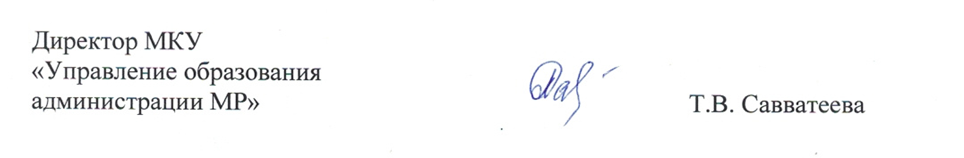 Т.В. Савватеева